1	لمحة عامة عن تليكوم العالمي للاتحاد 20161.1	نُظم تليكوم العالمي للاتحاد 2016 في الفترة من 14 إلى 17 نوفمبر في بانكوك، تايلاند. وقد استضافت مملكة تايلاند هذا الحدث الذي رحّب بضيوف على أعلى مستوى بمن فيهم صاحبة السمو الملكي الأميرة مها شاكري سيريندورن، مملكة تايلاند، وصاحب السعادة رئيس وزراء مملكة تايلاند، السيد تشان-أو-تشا برايوت، وولي عهد مملكة تونغا الأمير توبوتو "أ" أولوكالالا، وصاحب السعادة رئيس وزراء لكسمبرغ السيد كزافيي بيتيل، وصاحب السعادة السيد شارلو سالوي تابيماسماس، رئيس الوزراء ووزير تكنولوجيا المعلومات والاتصالات في فانواتو، وسعادة المشير براجين جونتونغ، نائب رئيس الوزراء في مملكة تايلاند، والسيد موخيسا كيتوي‍ي، الأمين العام لمؤتمر الأمم المتحدة للتجارة والتنمية (الأونكتاد). ومن المشاركين الرئيسيين الآخرين وزراء ومنظمون وكبار ممثلي المنظمات الدولية ووكالات الأمم المتحدة، ومسؤولون تنفيذيون رفيعو المستوى من البلد المضيف ومن صناعة تكنولوجيا المعلومات والاتصالات على الصعيد العالمي. وعلى مدى السنين الخمس الماضية، اجتذب هذا الحدث أعداداً أكبر من الشخصيات البارزة والهامة جداً رفيعة المستوى سواء من البلد المضيف ومن حكومات وطنية أخرى ومنظمات للأمم المتحدة. 2.1	ويقدر الاتحاد حق التقدير ما قدمته مملكة تايلاند، ولا سيما وزارة مجتمع المعلومات والاقتصاد الرقمي واللجنة الوطنية للإذاعة والاتصالات (NBTC)، من دعم والتزام لضمان نجاح هذا الحدث.3.1	ففي عام 2016، جمع تليكوم العالمي للاتحاد بين الحكومات والشركات، والمؤسسات الصغيرة والمتوسطة (SME) من الأسواق الناشئة والمتقدمة في جميع أنحاء العالم. وكان في آنٍ واحد معرضاً للحلول الرقمية ومنتدىً لتبادل المعارف ومحور تواصل بين الدول والمنظمات والأفراد.4.1	وباعتبار تليكوم العالمي للاتحاد المنصة العالمية للاتحاد من أجل دفع عجلة الابتكار في مجال تكنولوجيا المعلومات والاتصالات لتحقيق منافع اجتماعية، واصل حدث تليكوم العالمي للاتحاد السابع عشر هذا الإصلاحات التي بدأت في عام 2015 ليتجه في مسار يجعل منه منصة دولية تقدم الخدمات للشركات الصغيرة والمتوسطة العاملة في مجال تكنولوجيا المعلومات والاتصالات.2	أبرز وقائع الحدثضم الحدث أكثر من 8 800 مشارك من 128 بلداً. وتوافد إليه 337 من قادة القطاعين العام والخاص و173 متحدثاً و250 عارضاً - بمن فيهم 107 من الشركات الصغيرة والمتوسطة - من 37 بلداً، و60 من الشركاء والجهات الراعية، و187 من وسائط الإعلام المعتمدة من 12 بلداً. وكان من بين أبرز وقائع الحدث:1.2	التركيز على التعاون في مجال الاقتصاد الرقمي وعلى الابتكار والشركات الصغيرة والمتوسطة: ركز الحدث على التعاون في مجال الاقتصاد الرقمي ومواصلة تحفيز نمو الشركات الصغيرة والمتوسطة في نظامنا الإيكولوجي الرقمي. وكان "التعاون في مجال الاقتصاد الرقمي" موضوع نقاش في جلسات المنتدى وقمة القادة. واتضح التركيز على الشركات الصغيرة والمتوسطة في الحدث من خلال وجود شركات صغيرة ومتوسطة مبتكرة على ساحة العرض في المنتدى وفي إطار جوائز تليكوم العالمي للاتحاد، ما شهد لها بالتميز والابتكار في حلول تكنولوجيا المعلومات والاتصالات ذات الأثر الاجتماعي.2.2	وتضمن المعرض أحدث التكنولوجيات الرقمية من تكنولوجيا الجيل الخامس والحوسبة السحابية إلى الأجهزة الذكية وحلول المدن الذكية والخطط الوطنية للنطاق العريض فضلاً عن فرص الاستثمار والشراكات. وكان من بين العارضين الرئيسيين الشركة العامة لخدمات المعلومات المتقدمة (AIS)، والشركة العامة المحدودة لاتصالات النفاذ الكامل (DTAC)، وشركة Huawei، وشركة Intel، وشركة اتصالات كوريا (KT)، وشركة LS telcom، وشركة Rohde & Schwarz، وشركة True. وحضرت على ساحة العرض أجنحة وطنية من أذربيجان والصين وغانا وإيران واليابان وكينيا وكوريا وماليزيا ونيجيريا ورواندا والسنغال وتايلاند وزيمبابوي، بما في ذلك مشاركة الجزائر وبنغلاديش ومدغشقر وباكستان للمرة الأولى. وشملت الأجنحة المواضيعية التي انضمت إلى الحدث جناح معايير قطاع تقييس الاتصالات الخاصة بتكنولوجيا المعلومات والاتصالات على الصعيد العالمي، وجناح الشركات الصغيرة والمتوسطة في الصين، وجناح برنامج K-Champ - تليكوم كوريا. وشملت الجهات الراعية الرئيسية شركة Huawei وEuronews وIntel وتحالف إفريقيا الذكية وتحالف صناعات تنمية الاتصالات (TDIA) والإمارات العربية المتحدة (UAE).3.2	المنتدى وقمة القادة: تحت موضوع "التعاون في مجال الاقتصاد الرقمي"، اجتمع في قمة القادة أصحاب المصلحة ذوي التأثير من جميع الحكومات ودوائر صناعة تكنولوجيا المعلومات والاتصالات لمناقشة مواضيع من قبيل أفضل السبل للتواصل مع المحرومين من الحقوق الرقمية، والتحديات الحالية والمستقبلية من قبيل معالجة مشكلة الأمن السيبراني أو التشكيك في سلامة البيانات، والفرص الجديدة التي تتيحها التكنولوجيات الجديدة. وأُسندت إدارة قمة القادة إلى أفضل وسائط الإعلام العالمية، Euronews، التي استحضرت مهارات متخصصة في إدارة الحوار وعززت المناقشات. واستكشفت المناقشات التي جرت في المنتدى التطورات التي تشهدها التكنولوجيات من قبيل تكنولوجيات الجيل الخامس والذكاء الاصطناعي، وكذلك المجالات الرئيسية من قبيل الشمول المالي الرقمي والحوافز المالية والضرائب في الصناعة، والاتصالات الراديوية المبتكرة من أجل توفير توصيلية النطاق العريض بأسعار معقولة أو تحقيق قيمة أو تسريع النمو أو فتح أسواق جديدة. وحضرت في المنتدى للمرة الأولى شركات تمثل قطاعات تخصصية جديدة، منها MasterCard وHonda وToyota. وشملت أبرز الوقائع الأخرى للمنتدى تنظيم مائدة مستديرة لقادة الصناعة وحوارات بين دوائر الأعمال والحكومات (B2G) وفيما بين دوائر الأعمال (B2B)، فضلاً عن مائدة مستديرة وزارية بشأن الدور الحاسم للحكومات في دفع عجلة الاقتصاد الرقمي.وتكتسي المواضيع مثل تلك التي تم تناولها في إطار جدوليْ أعمال قمة القادة والمنتدى أهمية حيوية لتطوير القطاع الحالي لتكنولوجيا المعلومات والاتصالات، ومن ثم تلبية الحاجة إلى تنظيم فعاليات تليكوم الاتحاد "بحيث تتصل بالقضايا ذات الأهمية الكبرى في البيئة الحالية للاتصالات/تكنولوجيا المعلومات والاتصالات وتتناول، على سبيل المثال، اتجاهات السوق والقضايا المتعلقة بالتطور التكنولوجي والقضايا التنظيمية" - على النحو المنصوص عليه في الفقرة 1 من يقرر من القرار 11 (المراجَع في بوسان، 2014).4.2	جوائز تليكوم العالمي للاتحاد: لقد كانت 2016 ثاني سنة حافلة بالنجاح من حيث الجوائز التي أضحت عنصراً رئيسياً للحدث وتُمنح اعترافاً بالتميز والابتكار في مجال حلول تكنولوجيا المعلومات والاتصالات ذات الأثر الاجتماعي ولتعزيز مصداقية الاتحاد واستكمال أركان الإيرادات الحالية. وشمل برنامج الجوائز في عام 2016 فئة جديدة تتمثل في الجوائز المواضيعية التي اتسع نطاقها ليشمل الشركات العاملة في قطاعات رأسية مختارة.5.2	المنتجات والفوائد: عُرضت مجموعة متنوعة من المنتجات الجديدة الخاصة بالمساحة بما في ذلك خيار جناح وطني بمساحة 150 متراً مربعاً مجهزاً بالكامل ويتضمن إعداد مسرح. وطُرحت إمكانية الرعاية من الدرجة البلاتينية، مثل قمة القادة، ضمن خيارات غير حصرية تتيح نقاطاً بأسعار أدنى.6.2	مشاركة كبيرة من الاتحاد الدولي للاتصالات: جرى إعداد برنامج المنتدى وقمة القادة والإشراف عليه بالتعاون الوثيق مع جميع مكاتب الاتحاد وأمانته العامة، التي اضطلعت بدور نشط في تصميم كل جلسة من الجلسات وكذلك في تحديد الخبرات والمتحدثين ذوي الصلة. كما نظمت مختلف المكاتب والأمانة العامة عدداً من الأحداث الجانبية طوال فترة الحدث بأكملها، التي شملت مجالات أنشطة رئيسية على صعيد الاتحاد، من قبيل الموائد المستديرة لكبار مسؤولي التكنولوجيا (CTO) وكبار مسؤولي التنظيم (CRO) أو جوائز المساواة بين الجنسين وتعميمها من خلال التكنولوجيا (GEM Tech)، في جملة أنشطة أخرى. وإضافةً إلى هذه المشاركة، نظّم قطاع تقييس الاتصالات للمرة الأولى جناحاً مواضيعياً عالمياً لتكنولوجيا المعلومات والاتصالات داخل مساحة العرض.7.2	منصة لتوصيل الاتحاد الدولي للاتصالات بالمنظمات/الرابطات الأخرى: أتاح الحدث فرصة للاتحاد لعقد شراكات مع منظمات ورابطات دولية أخرى. وشملت الجلسات المشتركة التي نُظمت في تليكوم العالمي للاتحاد 2016 جلسات مع رابطة النظام العالمي للاتصالات المتنقلة (GSMA)/تحالف الخدمة العالمية (GSA) ومنتدى الإثرنت الحضري (MEF) والمنظمة الدولية لخطوط مساعدة الأطفال (CHI) والمنتدى الاقتصادي العالمي (WEF) ومكتب الأمم المتحدة لتكنولوجيا المعلومات والاتصالات (UNOICT) وهيئة الأمم المتحدة للمرأة (UN Women) ومركز التجارة الدولية والمنظمة الدولية للتوحيد القياسي (ISO) واللجنة الكهرتقنية الدولية (IEC).8.2	توفير منصة عالمية للتواصل: لم يوفر تليكوم العالمي للاتحاد 2016 فقط مجموعة من فرص التواصل التي جمعت بين مختلف أصحاب المصلحة وأفضت إلى اتفاقات ومشاريع ومبادرات مشتركة، بل مكّن أيضاً من إبرام ستة اتفاقات هامة فيما بين دوائر الأعمال (B2B) وبين دوائر الأعمال والحكومات (B2G)، إضافةً إلى الاتفاقات التي خُطط إبرامها رسمياً أثناء الحدث بين دوائر الأعمال والحكومات من جهة والأمم المتحدة من جهة أخرى. واجتذب تليكوم الاتحاد العالمي 2016 عدداً هاماً من الشركاء من القطاع الخاص، بما في ذلك شركات MasterCard وIntel وHuawei، الذين نظموا أنشطة في إطار الحدث.9.2	مشاركة كبيرة من البلد المضيف: شاركت حكومة المملكة التايلاندية عن كثب في جميع جوانب الحدث، بحضور قوي للجناح التايلاندي في المعرض وفي العديد من جلسات المنتدى، بما في ذلك تنظيم يوم خاص للمنتدى بشأن الترفيه التربوي. وتشرَّف الحدث بحضور صاحبة السمو الملكي الأميرة مها شاكري سيريندورن في الافتتاح الرسمي.3	النتائج الماليةيرجى الرجوع إلى الوثيقة C17/41 للاطلاع على معلومات أوفى.4	التطور المستقبلي لأحداث تليكوم العالمي للاتحاد الدولي للاتصالاتسيقام تليكوم العالمي للاتحاد 2017 في الفترة 28-25 سبتمبر في بوسان، جمهورية كوريا. وسيستفيد هذا الحدث من العناصر الناجحة لحدث عام 2016، مواصلاً الزخم ومركزاً على التحول الرقمي والفرص التي يقدمها، مع عناصر جديدة مثل:1.4	البرنامج الوزاري: سعياً إلى تقديم مجموعة جذابة وكاملة إلى الوزراء المشاركين، سيشمل البرنامج الوزاري حفل عشاء حصري للوزراء، وحضوراً في قمة القادة وفي المائدة المستديرة الوزارية، وفرص تواصل رفيعة المستوى، وجولات مخصصة لزيارة المعرض ومجموعة من الفرص الثقافية والاجتماعية والتجارية في بوسان. 2.4	مزيد من الخدمات من أجل الشركات الصغيرة والمتوسطة: ستُقدَّم في إطار برنامج جديد مجموعة شاملة من الأنشطة الموجهة إلى الشركات الصغيرة والمتوسطة، مع مجموعة متنوعة من الخدمات الجديدة، بما في ذلك إجراء حوارات فيما بين دوائر الأعمال والحكومات (B2B2G) وتنسيق الأعمال التجارية وورش العمل والجلسات الترويجية. وسيعمل الاتحاد عن كثب مع البلد المضيف لإعداد أنشطة لتنسيق الأعمال التجارية يتواصل من خلالها المستثمرون الآسيويون مع الشركات المشاركة. 3.4	تعزيز جوائز تليكوم العالمي للاتحاد: ستظل جوائز تليكوم العالمي للاتحاد من الأعطية الرئيسية في الأحداث المستقبلية لتليكوم العالمي للاتحاد، التي تعزز مصداقية الاتحاد وتولد الإيرادات وتساهم في أركان الإيرادات الحالية. وسيُوسَّع نطاق الجوائز في عام 2017 لتمكين انضمام مزيد من الشركات (الشركات الصغيرة والمتوسطة وما يشابهها) إضافةً إلى إنشاء فئة جديدة من جوائز الأجنحة الوطنية.4.4	عناصر المنتدى الجديدة: في وقت نشر هذا التقرير، كان التخطيط جارياً لقمة القادة والمنتدى لعام 2017 مع برنامج أعدته دائرة التخطيط الاستراتيجي وشؤون الأعضاء (SPM) مع فريق المنتدى ومدخلات الخبراء من القطاعات والبلد المضيف. وسيركز تليكوم العالمي للاتحاد 2017 على التحول الرقمي والفرص العالمية التي يقدمها.5.4	زيادة الفوائد للبلد المضيف: ستحمل الأحداث المستقبلية المزيد من الفوائد للبلدان المضيفة مثل تخفيض الإنفاق وتوثيق أواصر التعاون مع البلد المضيف في تحديد برنامج المنتدى بما في ذلك التنظيم والمتحدثون فيه، وفرصة تنظيم أحداث جانبية تتوافق مع الحدث ككل وتعزز الخبرات العامة للمشاركين كافةً.6.4	منتجات الرعاية وفوائدها الجديدة: ينبغي توسيع مجموعة أعمال الرعاية ونطاقها لتمكين إبرازها أكثر في الاتصالات الرقمية وإتاحة نقاط بأسعار أدنى. 7.4	مواصلة التعاون مع قطاعات الاتحاد الدولي للاتصالات: كذلك ضمن برنامج المنتدى، سيتضمن حدث عام 2017 مرة أخرى، وفقاً للقرار 11 (المراجَع في بوسان، 2014)، خيارات مصممة خصيصاً لتوسيع دائرة الترويج لإنجازات الاتحاد لدى المستعمل النهائي، حيث سيعمل القائمون على تليكوم عن كثب مع مكاتب الاتحاد لاستنباط عروض منتجات تساعد كل مكتب في عرض مجالات عمله الرئيسية على أفضل وجه.  وستكون الحلول الذكية من مجالات التركيز الرئيسية في عام 2017، بالتنسيق مع قطاع تقييس الاتصالات. وسيستكشف هذا التعاون الذكاء الاصطناعي والخدمات المصرفية والمدن الذكية.8.4	دعوة إلى تقديم عروض لاستضافة تليكوم العالمي للاتحاد 2018 و2019: صدرت رسالة معممة في أواخر عام 2016 دعت الدول الأعضاء إلى تقديم مقترح لاستضافة تليكوم العالمي للاتحاد 2018 و2019.___________المجلس 2017
جنيف، 25-15 مايو 2017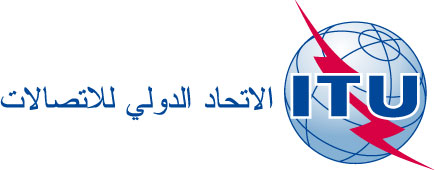 بند جدول الأعمال: PL 2.2الوثيقة C17/19-A14 مارس 2017الأصل: بالإنكليزيةتقرير من الأمين العامتقرير من الأمين العامتقرير عن أحداث تليكوم العالمي للاتحادتقرير عن أحداث تليكوم العالمي للاتحادملخصيقدِّم هذا التقرير معلومات موجزة عن تليكوم العالمي للاتحاد 2016 ويعرض الخطوط العريضة للخطط الخاصة بعام 2017.الإجراء المطلوبيدعى المجلس إلى الإحاطة علماً بالتقرير._________المراجعالقرار 11 (المراجَع في بوسان، 2014)؛ والوثيقة C16/19